STEM-verwondering over het heelalBouwsteen 7: Presentatie posterBijlage: Evaluatiecriteria Deze fase in een notendop:Deze les komen de groepjes hun posters voorstellen. Ze komen telkens groepje per groepje naar voren. Ze vertellen dan in het Engels de belangrijkste informatie over hun satelliet of exoplaneet. Ze worden zowel op de poster inhoudelijk en qua  beoordeeld, maar ook op hun Engels. Tijd: 50 min. Leerdoelen: Deze zijn er niet tijdens deze les. (misschien de doelen in de rubriek?)STEM-doelen: Leerinhouden: canva.comRandvoorwaarden:Materiaal voor leerkracht:Voorkennis leerlingen:   De leerlingen weten wat een satelliet is.De leerlingen weten wat een exoplaneet is. Externen: GeenBeschrijving leeractiviteiten: Deel conceptenmap dat bij deze leeractiviteit hoort: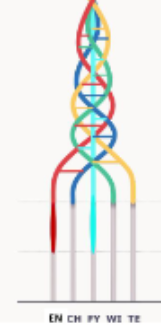 Overzicht leeractiviteit: duur + organisatie + benodigdheden Extra uitgebreide info bij leeractiviteit:InleidingDe leerkracht legt het doel van de les uit: de leerlingen zullen hun poster over een satelliet of exoplaneet voorstellen vooraan in de klas. De leerkracht geeft aan dat de leerlingen beoordeeld zullen worden op hun Engelse uitspraak, de lay-out van de poster en de al dan niet correcte inhoud die aanwezig is op de poster. Voorstelling posterDe leerkracht beoordeelt de presentaties aan de hand van de criteria in de evaluatierubriek. De inhoud en correctheid van de inhoud kan door de leerkracht thuis gecontroleerd worden. De leerlingen hebben immers hun poster geüpload (op Smartschool of ergens anders). Het is belangrijk dat tijdens het luisteren gefocust wordt op het al dan niet correcte gebruik van het Engels.Ondersteunend materiaal voor leerlingen en leerkrachten:Dit zijn verdere verwijzingen naar concreet lesmateriaal voor leerlingen, zoals werkblaadjes, en voor leerkrachten, zoals PowerPoint presentaties. Mogelijks zal hier al naar verwezen worden in de beschrijving leeractiviteiten. Bedoeling is dat je hier een link maakt naar de respectievelijke werkblaadjes, presentaties, etc.Cursus voor de leerkracht: LeerkrachtenbundelWerkbundel: LeerlingenbundelReader:Dit zijn verwijzingen naar voor de leerkracht interessante bronnen over deze bouwsteen met extra achtergrondinformatie (filmpjes, boeken, artikels, websites, etc.)ICT-tools: computerEindtermen:STEM-doelen: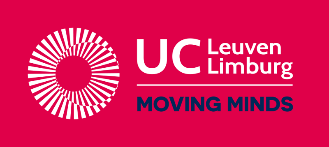 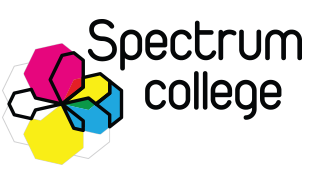 Ontwikkeld in samenwerking met: Spectrumcollege Beringen, middenschool.Namen: Onderwerp:Namen: Onderwerp:Namen: Onderwerp:Namen: Onderwerp:Namen: Onderwerp:Namen: Onderwerp:Poster0/31/32/33/3Complete None of the necessary information is present.Some of the necessary information is present.The pupils forgot to include some of the necessary information.All the necessary information is present. Correct None of the information is correct.Most of the information is incorrect.There are some mistakes in the presented information.All of the information is correct. Lay-out The pupils put no effort into their poster. They put full sentences on their poster.The pupils put little effort into their poster. There is a lot of text on the poster. The pupils put effort into their poster. They put three words per sentence on the poster. The pupils clearly put effort into their poster. It is very creative. They answered every question in two or one word on the poster. Opmerkingen: Opmerkingen: Opmerkingen: Opmerkingen: Opmerkingen: Opmerkingen: Naam: Onderwerp: Naam: Onderwerp: Naam: Onderwerp: Naam: Onderwerp: Naam: Onderwerp: Naam: Onderwerp: Naam: Onderwerp: Presentation0/41/42/43/44/4PronunciationThe pupils make 4 or more pronunciation mistakes.The pupils make 3 pronunciation mistakes.The pupils make 2 pronunciation mistakes. The pupils make 1 pronunciation mistake.The pupils pronounce everything correctly.VocabularyNone of the vocabulary words are used in the presentation. Barely any of the vocabulary is included. Two vocabulary words are left out. One vocabulary word is left out.The correct vocabulary is used during the presentation. Grammar The pupils make 4 or more mistakes against a tense or grammatical structure. The pupils make three mistakes against a tense or grammatical structure. The pupils make two mistakes against a tense or grammatical structure. The pupils make a mistake against a tense or grammatical structure. The pupils use the correct tenses and other grammatical structures they’ve learned. Tempo Too slow/fast. The majority of the presentation was too slow/fast.Half of the presentation was too slow/fast.Sometimes a little bit too slow/fast.Correct tempo.Everyone talks the same amountOnly one partner speaks. One partner clearly gives most of the presentation.  One partner speaks more than the other partner. One partner speaks a little bit more than the other partner.Both partners speak the same amount of timeTime The pupils talk less than a minute. The pupils talk between 1 and 1.5 minutes.The pupils talk between 1,5 and 2 minutes.The pupils talk a little less than 2 minutes.The pupils talk 2 to 3 minutes. Opmerkingen: Opmerkingen: Opmerkingen: Opmerkingen: Opmerkingen: Opmerkingen: Opmerkingen: 